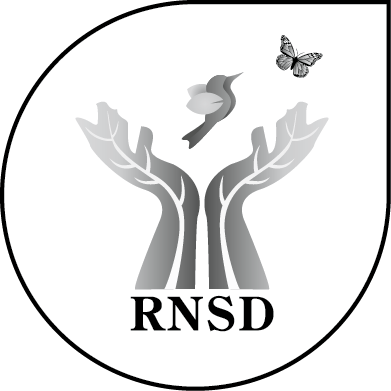 Entente de cession de droitsEntre :	Regroupement Nature St-DamienEt : 	les personnes soussignéesDescription de l’occasionTitre de l’événement ou catégorie de photos : 	Lieu de la prise de vue : 	Photographie prise par : 		Écrire en lettres moulées.Signature du représentant du Regroupement Nature St-DamienSigné à                                                   le (j/m/a)                               Signature : 	Nombre de figurants : ________Engagement des figurantsJe, soussigné(e), déclare être âgé(e) de plus de dix-huit (18) ans ou avoir le consentement du parent ou tuteur soussigné.Je déclare consentir à ce que toute reproduction visuelle ou sonore (incluant mais sans être limité à des photographies, vidéos, films et enregistrements sonores) faite sur quelque support que ce soit (physique ou électronique) et réalisée dans le cadre d’une activité du RNSD  à l’occasion décrite ci-dessous et sur laquelle je figure, soit publiée par le RNSD, pour telle fin jugée à propos.J’accepte que le RNSD  utilise la (les) reproduction(s) dans tout type de médium, physique ou électronique, (incluant mais sans être limité à des brochures, des dépliants, son site Internet, sa page Facebook et les sites Flickr ou YouTube).J’accepte que le RNSD jouisse à perpétuité de tout droit, titre ou intérêt relatifs à la (aux) dite(s) reproduction(s) et en détienne la propriété exempte de toute redevance ou bénéfice.Date et heure Prénom et nomSignature